Istituto Comprensivo Statale “S.G.Bosco”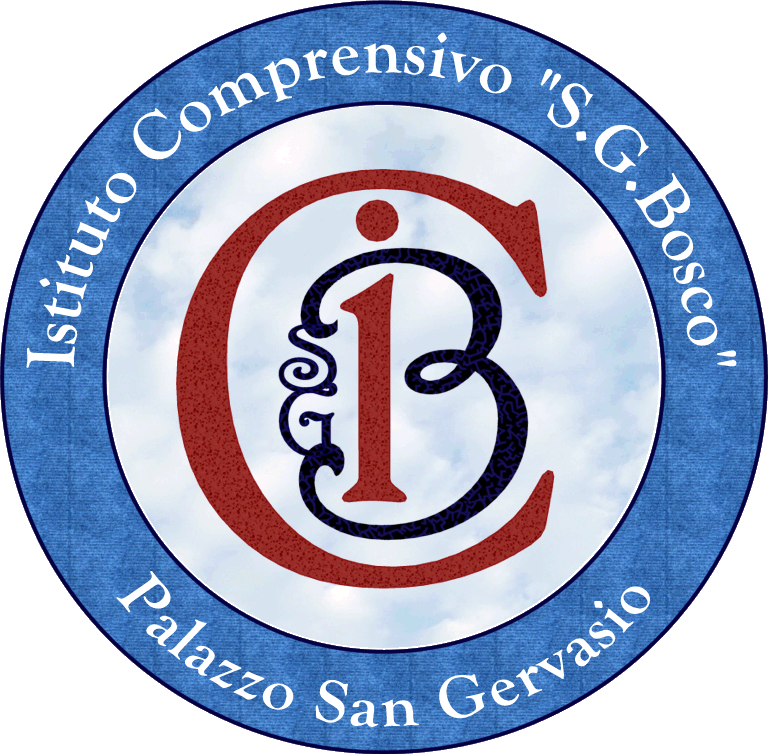 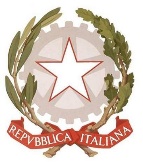 Scuola dell’Infanzia - Scuola Primaria – Scuola Secondaria di I Grado85026 PALAZZO SAN GERVASIO (PZ)RELAZIONE FINALE PROGETTOA.S. _____ / _____Scuola		○  Infanzia		“_______________________” di ___________________			○  Primaria        	“_______________________” di ___________________			○  Secondaria    	“_______________________” di ___________________Denominazione del progetto:	_______________________________________________Responsabile del progetto:		_______________________________________________Destinatari Sezione/i 	…………………	alunni coinvolti n. ………………… Classe/i 	…………………	alunni coinvolti n. ………………… Gruppo/i 	…………………	alunni coinvolti n. …………………Docenti coinvolti1. ……………………………………….		2. ……………………………………….3. ……………………………………….		4. ……………………………………….Collaboratori scolastici1. ……………………………………….		2. ……………………………………….Esperti esterni1. ……………………………………….		2. ……………………………………….Descrizione sintetica delle attività svolte:(modalità, tempi, eventuali modifiche rispetto al progetto preliminare, ecc.)……………………………………………………………………………………………………………………………………………………………………………………………………………………………………………………………………………………………………………………………………………………………………………………………………………………………………………………………………………………………………………………………………………………………………………………………………………………………………………………………………………………………………………………………………………………………………………………………………………………………………………………………………………………………………………………………………………………………………………………………………………………………………………………Documentazione prodotta: Mostra  Saggio  Manufatti Materiale grafico Documenti fotografici  Cartelloni Materiale multimediale  Altro (specificare) ………………………………………………………………………………..Valutazione del progetto:Punti di forza: (da riproporre)……………………………………………………………………………………………………………………………………………………………………………………………………………………………………………………………………………………………………………………………………………………………………………………………………………………………………………………………………………………………………………………………………………………Punti di criticità: (da migliorare)……………………………………………………………………………………………………………………………………………………………………………………………………………………………………………………………………………………………………………………………………………………………………………………………………………………………………………………………………………………………………………………………………………………L’attività è da riproporre:□ sì		□ sì, con modifiche		□ noOre effettuateData ____/____/________IL RESPONSABILE DEL PROGETTO____________________________________________Gli obiettivi previsti sono stati raggiuntiGradimento/Interesse da parte degli allieviComportamento della classeGiudizio prevalente degli allievi□ in modo approfondito□ in modo completo□ in modo sufficiente□ in modo parziale□ alto□ medio□ basso□ indifferente□ partecipe□ corretto □ disciplinato□ insofferente□ attività divertente□ attività interessante□ attività noiosaN.Personale (docenti, personale ata, esperti, ecc...)Totale ore1……………………………………………………………………………….…………..2……………………………………………………………………………….…………..3……………………………………………………………………………….…………..4……………………………………………………………………………….…………..5……………………………………………………………………………….…………..6……………………………………………………………………………….…………..7……………………………………………………………………………….…………..8……………………………………………………………………………….…………..